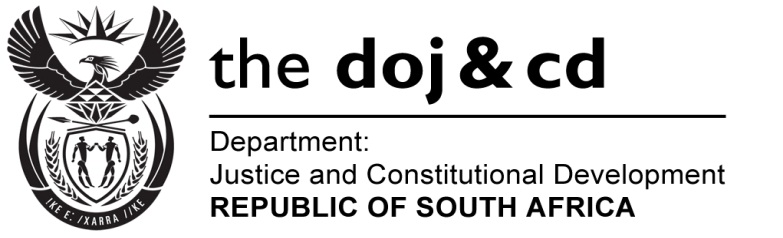 NATIONAL ASSEMBLYQUESTION FOR WRITTEN REPLYPARLIAMENTARY QUESTION NO: 636DATE OF QUESTION: 17 MARCH 2017DATE OF SUBMISSION: 03 APRIL 2017Adv G Breytenbach (DA) to ask the Minister of Justice and Correctional Services:What is the (a) make, (b) model, (c) price and (d) date on which each vehicle was purchased for the use of the National Director of Public Prosecutions, Mr Shaun Abrahams, since his appointment to the specified position on 18 June 2015?NW694EREPLY:Make: Mercedes Benz GLE 350d SUVModel: 2016Price: R1 234 157.97The vehicle was procured on 17 March 2016 via G Fleet as part of the RT57 Government Contract as approved by the Minister of Justice & Correctional Services on                        27 January 2016. 